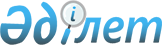 О внесении изменений в постановление акимата области от 15 сентября 2006 года № 5с и решение областного маслихата от 15 сентября 2006 года № 347 "О предельных (максимальных) размерах земельных участков, предоставляемых гражданам Республики Казахстан, которые могут находиться в частной собственности"Постановление акимата Костанайской области от 14 марта 2014 года № 3 и Решение маслихата Костанайской области от 14 марта 2014 года № 261. Зарегистрировано Департаментом юстиции Костанайской области 23 апреля 2014 года № 4632

      В соответствии со статьей 43-1 Закона Республики Казахстан от 24 марта 1998 года "О нормативных правовых актах" акимат Костанайской области ПОСТАНОВЛЯЕТ и Костанайский областной маслихат РЕШИЛ:



      1. Внести в постановление акимата Костанайской области от 15 сентября 2006 года № 5с и решение Костанайского областного маслихата от 15 сентября 2006 года № 347 "О предельных (максимальных) размерах земельных участков, предоставляемых гражданам Республики Казахстан, которые могут находиться в частной собственности" (зарегистрировано в Реестре государственной регистрации нормативных правовых актов под № 3554, опубликовано 3 ноября 2006 года в газете "Қостанай таңы" и 7 ноября 2006 года в газете "Костанайские новости") следующие изменения:



      внести изменение в заголовок на государственном языке, заголовок на русском языке не изменяется;



      преамбулу вышеуказанного постановления и решения изложить в следующей редакции:

      "В соответствии с подпунктом 13) пункта 1 статьи 6, подпунктом 8) пункта 1 статьи 27 Закона Республики Казахстан от 23 января 2001 года "О местном государственном управлении и самоуправлении в Республике Казахстан" и пунктом 3 статьи 50 Земельного кодекса Республики Казахстан от 20 июня 2003 года акимат Костанайской области ПОСТАНОВЛЯЕТ и Костанайский областной маслихат РЕШИЛ:".



      2. Настоящее постановление и решение вводится в действие по истечении десяти календарных дней после дня его первого официального опубликования.       СОГЛАСОВАНО      Руководитель государственного

      учреждения "Территориальная

      земельная инспекция Комитета

      по управлению земельными

      ресурсами Министерства

      регионального развития Республики

      Казахстан по Костанайской области"

      _______________ Т. Тулеубаев
					© 2012. РГП на ПХВ «Институт законодательства и правовой информации Республики Казахстан» Министерства юстиции Республики Казахстан
				Аким Костанайской области

___________ Н. СадуакасовПредседатель сессии

_________ Т. БулгацевичАким Костанайской области

___________ Н. СадуакасовСекретарь Костанайского областного маслихата

_______________ С. Ещанов